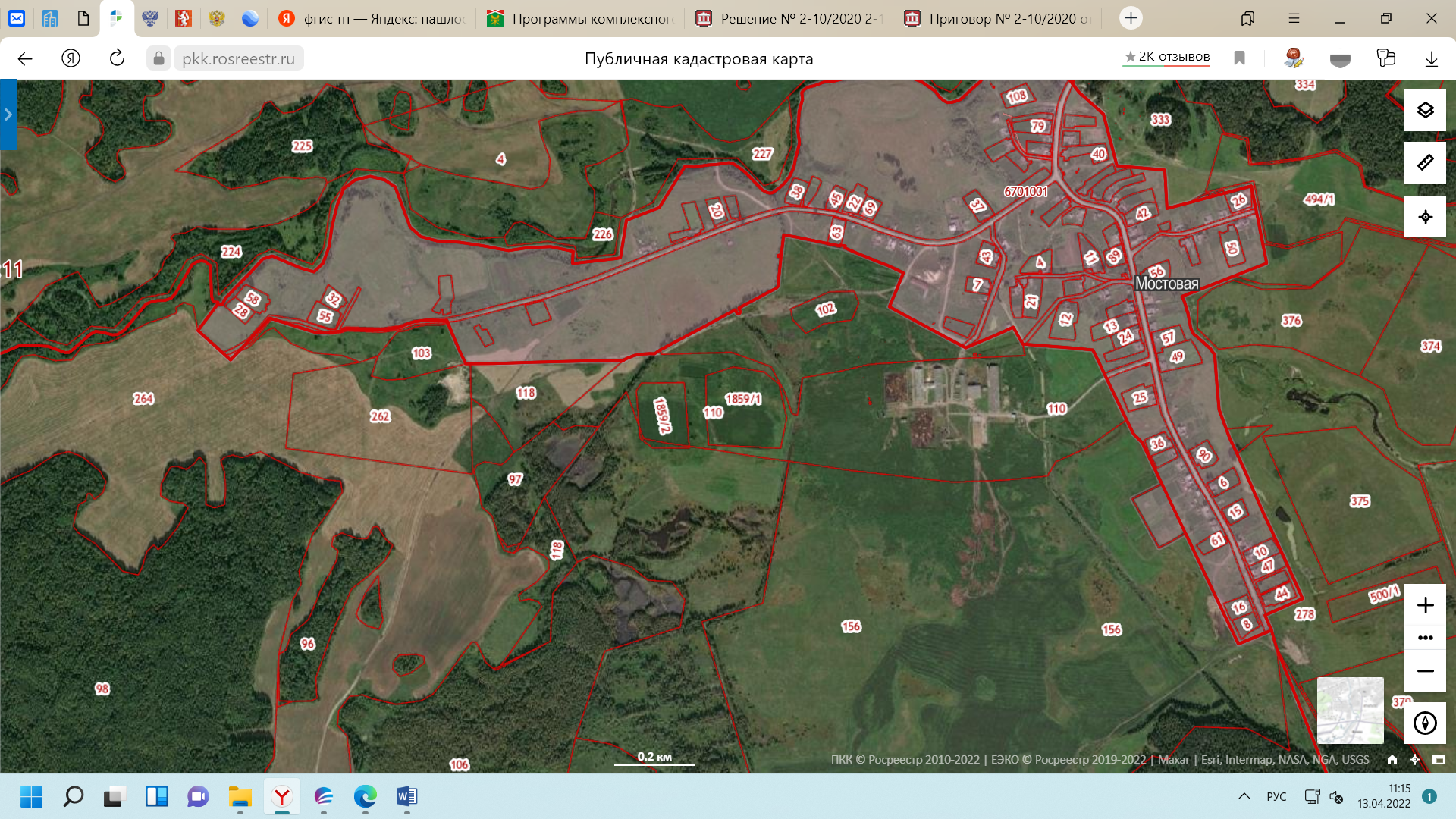 участок недр